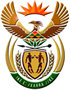 DEPARTMENT: PUBLIC ENTERPRISESREPUBLIC OF SOUTH AFRICANATIONAL ASSEMBLYQUESTION FOR WRITTEN REPLYQUESTION NO.:	1298DATE OF PUBLICATION: 6 May 2016Mr M H Redelinghuys (DA) to ask the Minister of Public Enterprises:Whether a certain person (name furnished) (a) was and/or (b) still is on the SA Airways no-fly list; if so, what are the relevant details?			NW1446EREPLY: As the Honorable Member is aware, SAA currently reports to National Treasury. The Honorable Member is thus advised to redirect his question to the Minister Finance. 